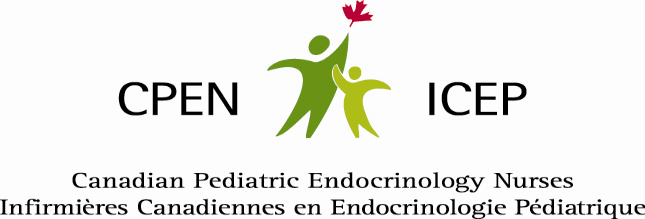 Video Resource: Giving Solu-Cortef InjectionsClick on the link: https://vimeo.com/729190005/b33d4fc742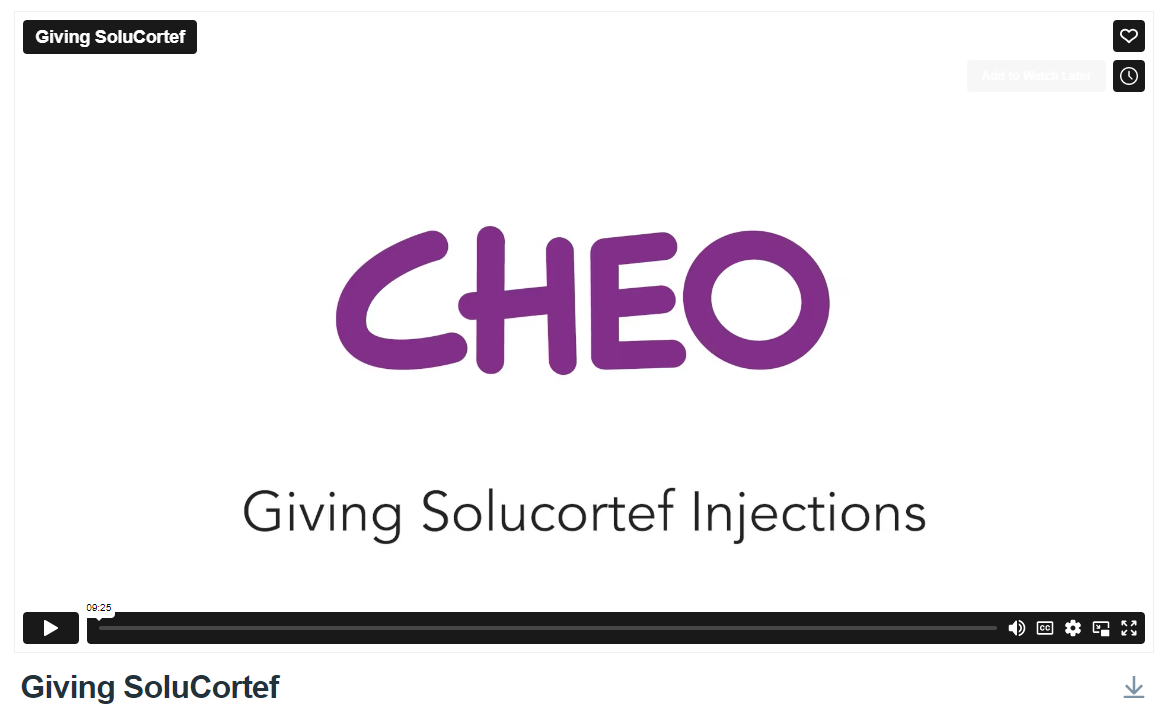 Thank you to Ms. Brenda Fraser, Canadian Pediatric Endocrine Nurse at the Children’s Hospital of Eastern Ontario (CHEO), and her patient and family actors for developing and sharing this video resource.